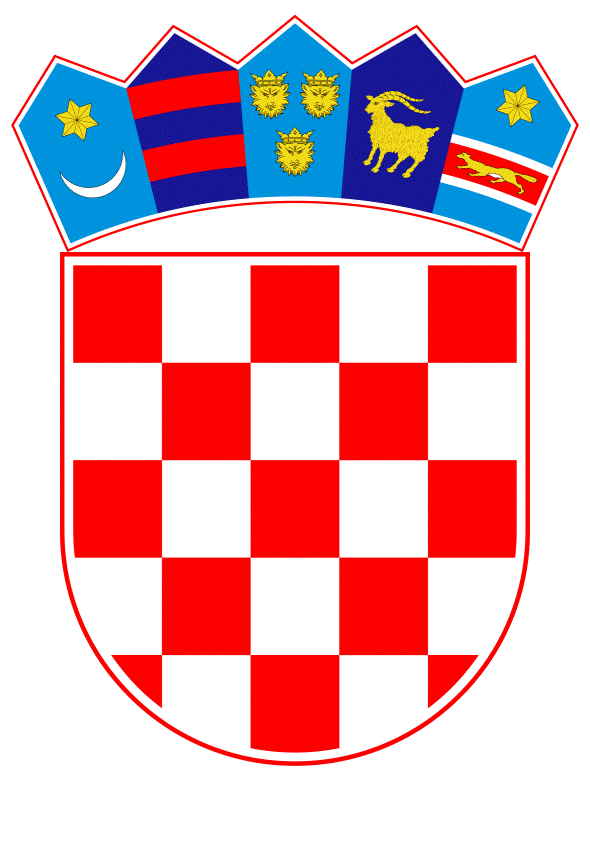 VLADA REPUBLIKE HRVATSKEZagreb, 6. svibnja 2022.______________________________________________________________________________________________________________________________________________________________________________________________________________________________Banski dvori | Trg Sv. Marka 2  | 10000 Zagreb | tel. 01 4569 222 | vlada.gov.hrPrijedlogNa temelju članka 31. stavka 3. Zakona o Vladi Republike Hrvatske („Narodne novine“, br. 150/11., 119/14., 93/16. i 116/18.), Vlada Republike Hrvatske je na sjednici održanoj ________ 2022. donijela 
Z A K LJ U Č A K 1.	Prihvaća se Nacrt temeljnog kolektivnog ugovora za službenike i namještenike u javnim službama, u tekstu koji je Vladi Republike Hrvatske dostavilo Ministarstvo rada, mirovinskoga sustava, obitelji i socijalne politike aktom, KLASA: 110-04/21-02/01, URBROJ: 524-13/5-22-24, od 2. svibnja 2022. 2.	Ovlašćuje se Marin Piletić, ministar rada, mirovinskoga sustava, obitelji i socijalne politike, za potpisivanje Kolektivnog ugovora iz točke 1. ovoga Zaključka.3.	Zadužuje se Ministarstvo rada, mirovinskoga sustava, obitelji i socijalne politike da o ovom Zaključku izvijesti Pregovarački odbor sindikata javnih službi. KLASA:URBROJ:Zagreb, ____________PREDSJEDNIK    mr. sc. Andrej PlenkovićOBRAZLOŽENJE	Temeljni kolektivni ugovor za službenike i namještenike u javnim službama („Narodne novine“, br. 128/17, 47/18, 2/19, 123/19 i 66/20, u daljnjem tekstu: Temeljni kolektivni ugovor), kojim su uređena prava i obveze po osnovi rada i iz rada službenika i namještenika u javnim službama, na koje se primjenjuje Zakon o plaćama u javnim službama („Narodne novine“, br. 27/01 i 39/09) i ugovorena materijalna prava, druge naknade i osnovica za izračun plaća, sklopljen je 7. prosinca 2017. godine na određeno vrijeme od četiri godine s rokom važenja do 30. studenoga 2021. godine.             Njegova pravna pravila su se, temeljem odredbe članka 199. Zakona o radu („Narodne novine, br. 93/14, 127/17 i 98/19) produženo primjenjivala još tri mjeseca od isteka roka na koji je bio sklopljen te je nakon toga Vlada Republike Hrvatske donijela Odluku o materijalnim i nematerijalnim pravima, drugim naknadama te visini osnovice za obračun plaće službenika i namještenika u javnim službama („Narodne novine“, broj 23/22) kojom se priznaju i primjenjuju sva  prava koja su službenici i namještenici u javnim službama ostvarili iz rada i po osnovi rada temeljem Temeljnog kolektivnog ugovora u istom opsegu i nakon isteka produžene primjene Temeljnog kolektivnog ugovora.Prema odredbama Zakona o reprezentativnosti udruga poslodavaca i sindikata („Narodne novine“, br. 93/14 i 26/15) u slučaju pregovaranja o sklapanju kolektivnoga ugovora kojim se ugovaraju prava zaposlenih za koje se sredstva za plaće i druga materijalna prava radnika osiguravaju u državnom proračunu, odnosno riznici prema posebnom propisu, a koji će se primjenjivati na više područja javnih službi prema Nacionalnoj klasifikaciji djelatnosti, može se kolektivno pregovarati samo s pregovaračkim odborom sindikata čiji broj i sastav utvrđuje Povjerenstvo za utvrđivanje reprezentativnosti. Pregovarački odbor sindikata u postupku pregovora o sklapanju kolektivnoga ugovora koji se primjenjuje na više područja javnih službi prema Nacionalnoj klasifikaciji djelatnosti utvrđen je rješenjem Povjerenstva za utvrđivanje reprezentativnosti KLASA: 006-04/21-07/07, URBROJ: 689/1-21-32, od 21. listopada 2021.             Pregovori sa sindikatima zastupljenima u pregovaračkom odboru sindikata javnih službi započeli su 16. studenoga 2021. godine i trajali su do 27. travnja 2022. godine. Pregovarački odbori sporazumjeli su se o povećanju osnovice za izračun plaće za 4% te će od svibnja 2022. godine ista iznositi 6.286,29 kuna. Također je povećan i iznos ugovoren za obavljanje sistematskih pregleda sa 500,00 kuna na 1.200,00 kuna.Ugovorena je visina naknade prijevoza po prijeđenom kilometru od 1,35 kuna uz korekciju u slučaju promjene cijene goriva više od 10 %, i to na način da se cijena mijenja primjenom faktora 0,7 prema postotku povećanja, a kao mjerodavna cijena goriva dogovorena je srednja cijena litre Eurosuper 95 i Eurodizela.Ugovorena su nova prava: dodatak na plaću od 5 % za završen poslijediplomski specijalistički studij te plaćeni dopust za darivanje krvnih sastojaka na poziv zdravstvene ustanove.Ograničen je broj obustava koje je poslodavac dužan obračunavati i obustavljati s plaće zaposlenika i jasnije su napisane pojedine odredbe o pravima koje su za trajanja prethodnog kolektivnog ugovora zahtijevale dodatna tumačenja.             Svih 11 sindikata koji čine Pregovarački odbor sindikata u postupku pregovora o sklapanju kolektivnoga ugovora koji se primjenjuje na više područja javnih službi prema Nacionalnoj klasifikaciji djelatnosti prihvatilo je i parafiralo tekst Nacrta temeljnog kolektivnog ugovora.	Stoga, u cilju osiguranja ostvarivanja i očuvanja prava zaposlenih u javnim službama, Pregovarački odbor za pregovore o sklapanju temeljnog kolektivnog ugovora, predlaže Vladi Republike Hrvatske da prihvati Nacrt temeljnog kolektivnog ugovora za službenike i namještenike u javnim službama u predloženom sadržaju.             Zaključkom se ujedno predlaže ovlastiti ministra rada, mirovinskoga sustava, obitelji i socijalne politike Marina Piletića za potpisivanje temeljnog kolektivnog ugovora za službenike i namještenike u javnim službama te se predlaže zadužiti Ministarstvo rada, mirovinskoga sustava, obitelji i socijalne politike da o ovom Zaključku izvijesti Pregovarački odbor sindikata, kako bi se moglo pristupiti potpisivanju temeljnog kolektivnog ugovora. Predlagatelj:Ministarstvo rada, mirovinskoga sustava, obitelji i socijalne politikePredmet:Prijedlog zaključka o prihvaćanju Nacrta temeljnog kolektivnog ugovora za službenike i namještenike u javnim službama 